Jméno a příjmení:_______________________________		Třída: _____________Kontrolní úkol z matematiky č. 8 – IX. AVarianta A – chlapciFunkce nepřímá úměrnost:Kontrolní úkol prosím odevzdejte nejpozději do úterý 12. 5. 2020 do 12.00 hodin.Všechny úlohy je třeba odevzdat s výpočty – v opačném případě budou hodnoceny 0 body.Příklad č. 1: Je dána funkce  . Doplňte tabulku: Příklad č. 2: Je dána funkce  .pro jakou hodnotu funkce je funkční hodnota rovna 2,25jaká je funkční hodnota pro hodnotu funkce  ?Příklad č. 3: Určete neznámou souřadnici bodů ], které leží na grafu funkce.Příklad č. 4: Určete předpis funkce určené grafem na obrázku: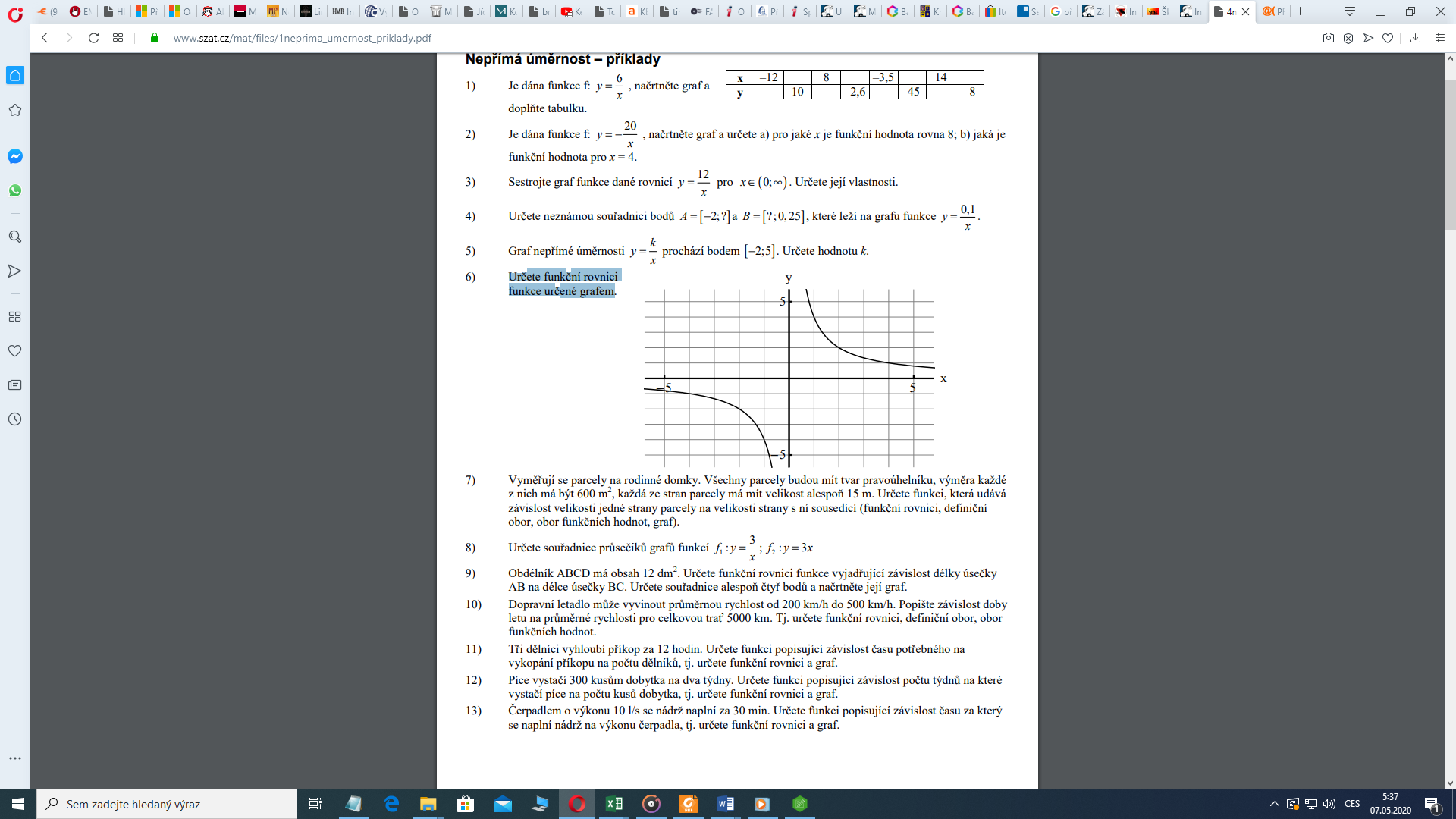 Příklad č. 5: Graf nepřímé úměrnosti  prochází bodem o souřadnicích [6;-18]. Určete hodnotu k.Příklad č. 6: Obdélník ABCD má obsah  . Určete funkční rovnici funkce vyjadřující závislost délky úsečky
  na délce úsečky . Určete souřadnice alespoň čtyř bodů a sestrojte její graf. 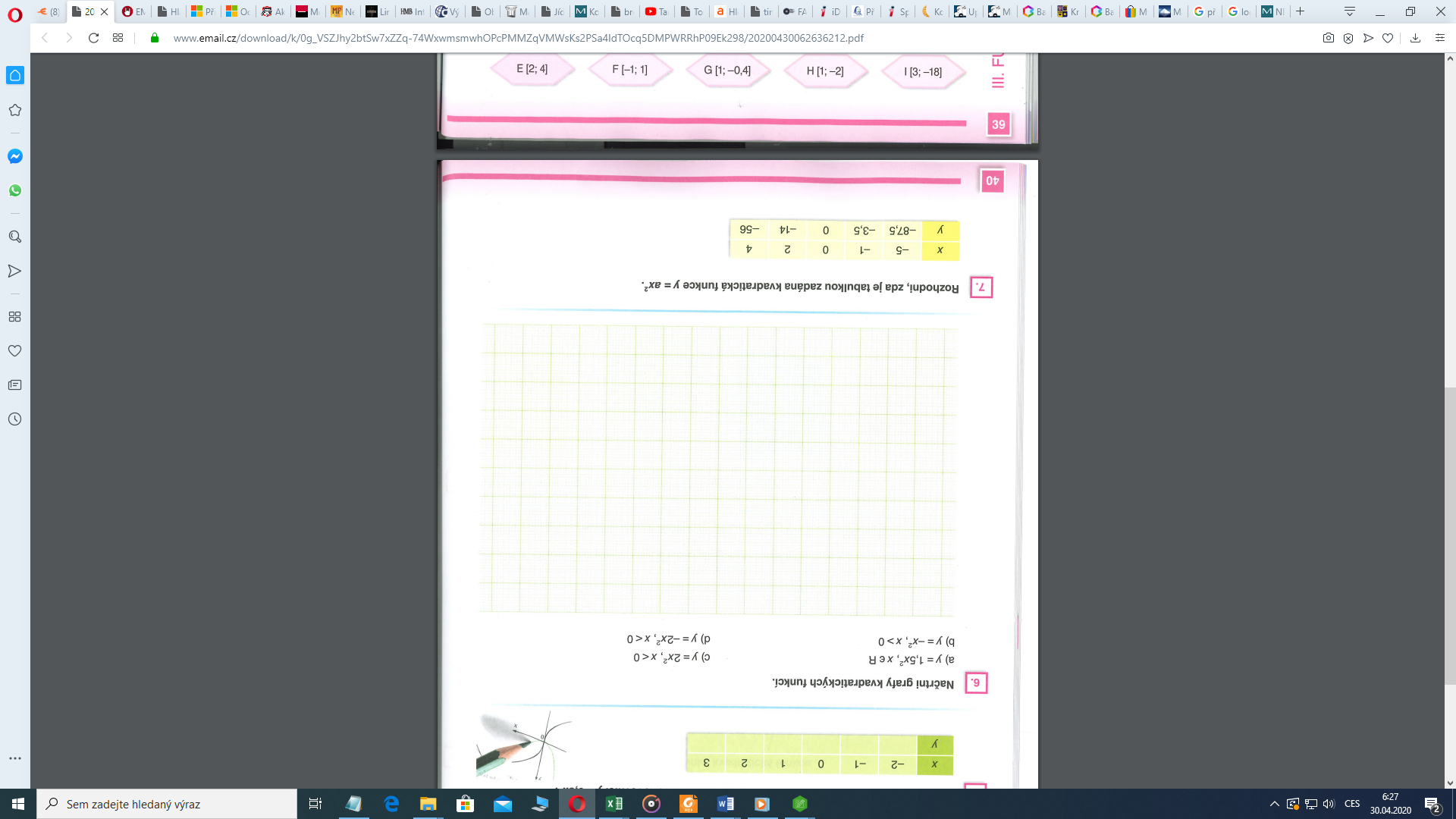 -12800,01120-2,4